проект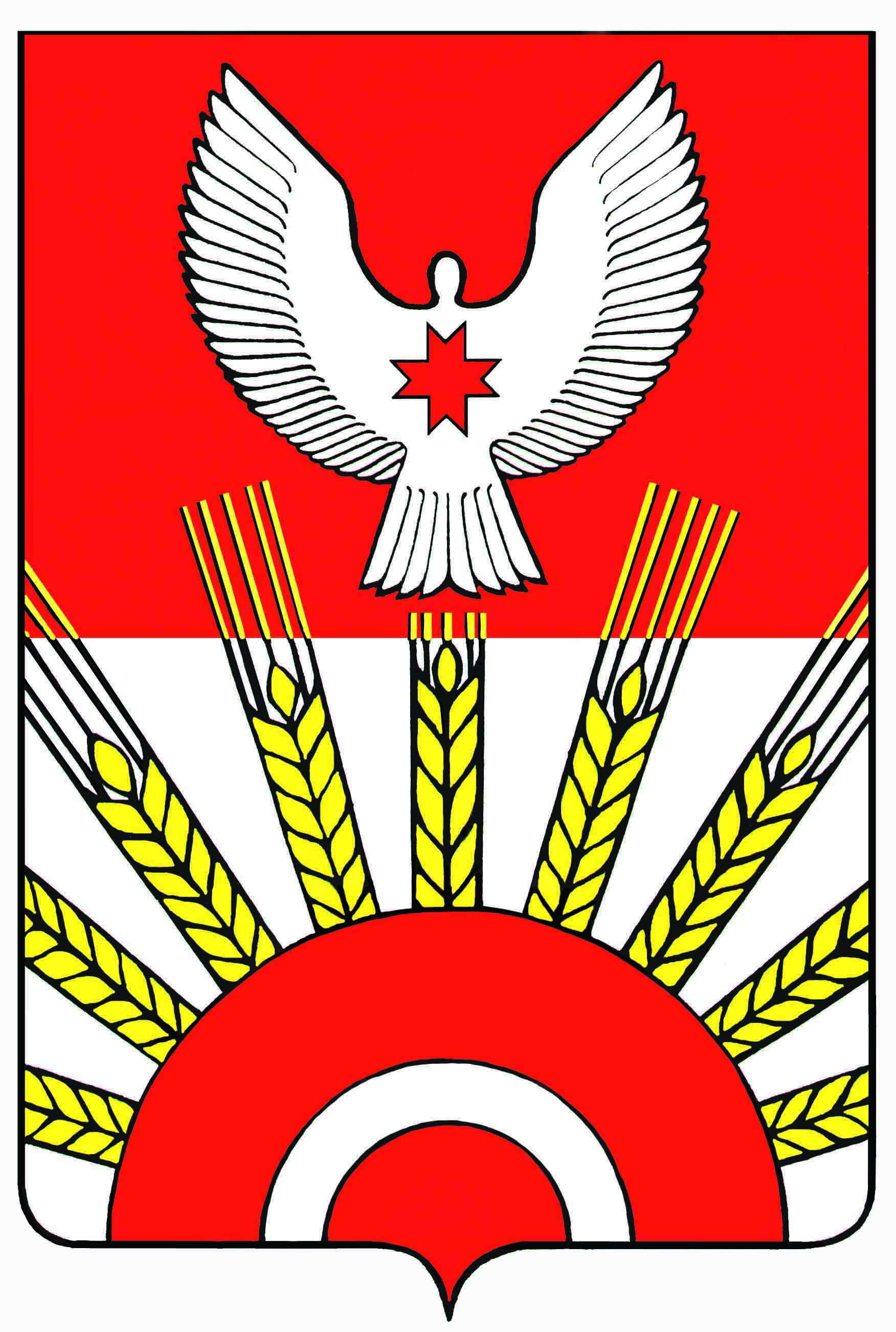 Р Е Ш Е Н И Е Совета депутатов муниципального образования «Киясовский район»О внесении изменений в Положение об основаниях и порядке сообщения лицом, замещающим муниципальную должность муниципального образования «Киясовский район», о возникновении личной заинтересованности при осуществлении своих полномочий, которая приводит или может привести к конфликту интересовПринято Советом депутатовМО «Киясовский район»                                                                       29  апреля 2019 годаВ соответствии с Федеральным законом от 06.10.2003 года № 131-ФЗ «Об общих принципах организации местного самоуправления в Российской Федерации», Федеральным законом от 25.12.2008 года № 273-ФЗ «О противодействии коррупции», Законом Удмуртской Республики от 20.09.2007 года № 55-РЗ «О мерах по противодействию коррупционным проявлениям в Удмуртской Республике», статьей 25 Устава муниципального образования «Киясовский район» Совет депутатов РЕШАЕТ:1. Внести следующие изменения в Положение об основаниях и порядке сообщения лицом, замещающим муниципальную должность муниципального образования «Киясовский район», о возникновении личной заинтересованности при осуществлении своих полномочий, которая приводит или может привести к конфликту интересов, утвержденное решением Совета депутатов муниципального образования «Киясовский район» от 26 октября 2016 года № 19:- в пункте 2 слова «комиссию по координации работы по противодействию коррупции в муниципальном образовании «Киясовский район» (далее – Комиссия)» заменить на слова «Президиум Совета депутатов муниципального образования «Киясовский район» (далее - Президиум)»;- по тексту слово «Комиссия» заменить на слово «Президиум» в соответствующем падеже;- пункт 9 изложить в следующей редакции:«9. Уведомление подается лицом, замещающим муниципальную должность, в Президиум через кадровую службу Аппарата Главы муниципального образования «Киясовский район», районного Совета депутатов и Администрации района (далее - Аппарат).»;- пункт 16 изложить в следующей редакции:«16. Проверка сведений, содержащихся в уведомлении, проводится Президиумом в соответствии с действующим законодательством.».2. Настоящее решение вступает в силу после его официального опубликования.3. Опубликовать настоящее решение в Вестнике правовых актов органов местного самоуправления муниципального образования «Киясовский район», на официальном сайте органов местного самоуправления муниципального образования «Киясовский район». Председатель Совета депутатовМО «Киясовский район»                                                                                 С.Ю.КулалаевГлава муниципального образования «Киясовский район»                                                                                         С.В.Мерзляковс.Киясово29 апреля 2019 года№____ Проект решения вносит:Глава муниципального образования «Киясовский район»                                                                                         С.В.МерзляковСогласовано:Руководитель Аппарата ОМСУ МО  «Киясовский район»                                                                               Н.А. СмирноваНачальник отдела правовой работы                                                              Д.С. ГлушковУТВЕРЖДЕНО:решением Совета депутатов МО «Киясовский район»от 26 октября 2016 года № 19ПОЛОЖЕНИЕоб основаниях и порядке сообщения лицом, замещающим муниципальную должность муниципального образования «Киясовский район», о возникновении личной заинтересованности при осуществлении своих полномочий, которая приводит или может привести к конфликту интересов1. Настоящее Положение устанавливает основания и порядок сообщения лицом, замещающим муниципальную должность муниципального образования «Киясовский район» (далее – лицо, замещающее муниципальную должность) о возникновении личной заинтересованности при осуществлении своих полномочий, которая приводит или может привести к конфликту интересов. Под лицом, замещающим муниципальную должность, в настоящем Положении понимаются Глава муниципального образования «Киясовский район» (далее - Глава района), депутат Совета депутатов муниципального образования «Киясовский район» (далее – Совет депутатов).2. При наличии оснований и в порядке, которые определяются настоящим Положением, лицо, замещающее муниципальную должность, обязано сообщить в комиссию по координации работы по противодействию коррупции в муниципальном образовании «Киясовский район» (далее – Комиссия), о возникновении личной заинтересованности при осуществлении своих полномочий, которая приводит или может привести к конфликту интересов, а также принимать меры по предотвращению или урегулированию такого конфликта.3. В соответствии с Федеральным законом от 25 декабря 2008 года N 273-ФЗ "О противодействии коррупции" под конфликтом интересов в настоящем Положении понимается ситуация, при которой личная заинтересованность (прямая или косвенная) лица, замещающего муниципальную должность, влияет или может повлиять на надлежащее, объективное и беспристрастное осуществление им своих полномочий.Под личной заинтересованностью понимается возможность получения доходов в виде денег, иного имущества, в том числе имущественных прав, услуг имущественного характера, результатов выполненных работ или каких-либо выгод (преимуществ) лицом, замещающим муниципальную должность, и (или) состоящими с ним в близком родстве или свойстве лицами (родителями, супругами, детьми, братьями, сестрами, а также братьями, сестрами, родителями, детьми супругов и супругами детей), гражданами или организациями, с которыми лицо, замещающее муниципальную должность, и (или) лица, состоящие с ним в близком родстве или свойстве, связаны имущественными, корпоративными или иными близкими отношениями.4. Возникновение личной заинтересованности при осуществлении полномочий лица, замещающего муниципальную должность, которая приводит или может привести к конфликту интересов (далее - личная заинтересованность), возможно в следующих случаях:1) лицо, замещающее муниципальную должность, осуществляет свои полномочия, в том числе при принятии кадровых решений, в отношении лиц, состоящих с ним в близком родстве или свойстве, и (или) иных лиц, с которыми связана личная заинтересованность лица, замещающего муниципальную должность;2) лица, состоящие в близком родстве или свойстве с лицом, замещающим муниципальную должность, или иные лица, с которыми связана личная заинтересованность лица, замещающего муниципальную должность, выполняют или собираются выполнять оплачиваемую работу на условиях служебного контракта, трудового или гражданско-правового договора в органах местного самоуправления муниципального образования «Киясовский район»;3) лицо, замещающее муниципальную должность, на платной основе участвует в выполнении работы, заказчиком которой являются органы местного самоуправления муниципального образования «Киясовский район»;4) лицо, замещающее муниципальную должность, участвует в принятии решения о закупке органами местного самоуправления муниципального образования «Киясовский район» товаров, являющихся результатами интеллектуальной деятельности, исключительными правами на которые обладает он сам, лица, состоящие с ним в близком родстве или свойстве, или иные лица, с которыми связана личная заинтересованность лица, замещающего муниципальную должность;5) лицо, замещающее муниципальную должность и (или) лица, состоящие с ним в близком родстве или свойстве, владеют ценными бумагами организации, в отношении которой лицо, замещающее муниципальную должность, осуществляет свои полномочия;6) лицо, замещающее муниципальную должность, осуществляет свои полномочия в отношении банков и кредитных организаций, в которых он, лица, состоящие с ним в близком родстве или свойстве, или иные лица, с которыми связана личная заинтересованность лица, замещающего муниципальную должность, имеют вклады либо взаимные обязательства, связанные с оказанием финансовых услуг (кредитные обязательства, оказание брокерских услуг по участию в организованных торгах на рынке ценных бумаг и др.);7) лицо, замещающее муниципальную должность, лица, состоящие с ним в близком родстве или свойстве, или иные лица, с которыми связана личная заинтересованность лица, замещающего муниципальную должность, получают подарки или иные блага (бесплатные услуги, скидки, ссуды, оплату развлечений, отдыха, транспортных расходов и т.д.) от физических лиц и (или) организаций, в отношении которых лицо, замещающее муниципальную должность, осуществляет свои полномочия;8) лицо, замещающее муниципальную должность, осуществляет свои полномочия в отношении физических лиц или организаций, которые предоставляли или предоставляют услуги, в том числе платные, лицу, замещающему муниципальную должность, лицам, состоящим с ним в близком родстве или свойстве, или иным лицам, с которыми связана личная заинтересованность лица, замещающего муниципальную должность;9) лицо, замещающее муниципальную должность, осуществляет свои полномочия в отношении организации, перед которой само лицо, замещающее муниципальную должность, и (или) лица, состоящие с ним в близком родстве или свойстве, имеют имущественные обязательства;10) лицо, замещающее муниципальную должность, осуществляет свои полномочия в отношении организации, владельцем, руководителем или членом органов управления которой он является или являлся до избрания на муниципальную должность;11) лицо, замещающее муниципальную должность, осуществляет свои полномочия в отношении кредиторов организации, владельцами или членами органов управления которых являются лица, состоящие с ним в близком родстве или свойстве;12) лицо, замещающее муниципальную должность, осуществляет свои полномочия в отношении организации, которая имеет имущественные обязательства перед лицом, замещающим муниципальную должность, лицами, состоящими с ним в близком родстве или свойстве, или иными лицами, с которыми связана личная заинтересованность лица, замещающего муниципальную должность;13) лицо, замещающее муниципальную должность, использует информацию, полученную в ходе осуществления своих полномочий и временно недоступную широкой общественности, для получения конкурентных преимуществ при совершении коммерческих операций;14) иных случаях.5. В случае возникновения личной заинтересованности лицо, замещающее муниципальную должность, обязано сообщить об этом в Комиссию, подав уведомление по форме согласно приложению к настоящему Положению (далее - уведомление).6. Уведомление подается лицом, замещающим муниципальную должность, не позднее трех рабочих дней со дня, когда лицу, замещающему муниципальную должность, стало известно (должно было стать известно) о возникновении личной заинтересованности.7. При невозможности по уважительным причинам (болезнь, отпуск, нахождение в командировке) подачи уведомления в срок, предусмотренный пунктом 6 настоящего Положения, лицо, замещающее муниципальную должность, обязано подать уведомление не позднее трех рабочих дней со дня прекращения обстоятельств, предусмотренных настоящим пунктом.8. К уведомлению могут прилагаться имеющиеся у лица, замещающего муниципальную должность, материалы, подтверждающие информацию, изложенную в уведомлении.9. Уведомление подается лицом, замещающим муниципальную должность, в Комиссию через кадровую службу Аппарата Главы муниципального образования «Киясовский район», районного Совета депутатов и Администрации района (далее - Аппарат).10. Уведомление немедленно в день поступления регистрируется кадровой службой Аппарата в Журнале регистрации уведомлений.11. В Журнал регистрации уведомлений вносится следующая информация:1) регистрационный номер уведомления;2) дата и время регистрации уведомления;3) фамилия, имя, отчество лица, замещающего муниципальную должность, подавшего уведомление;4) краткое содержание уведомления;5) количество листов уведомления и прилагаемых к нему материалов;6) фамилия, имя, отчество должностного лица кадровой службы Аппарата, принявшего и зарегистрировавшего уведомление;7) отметка о выдаче (направлении) копии зарегистрированного уведомления лицу, замещающему муниципальную должность, подавшему уведомление.Журнал регистрации уведомлений должен быть прошит, пронумерован и заверен печатью.12. Копия уведомления немедленно после его регистрации с отметкой о регистрации выдается (а в случае поступления уведомления по почте - направляется) лицу, замещающему муниципальную должность, подавшему уведомление.13. Отказ в принятии и (или) регистрации уведомления, а также в выдаче копии такого уведомления с отметкой о регистрации не допускается.14. Кадровая служба Аппарата в течение одного рабочего дня со дня регистрации уведомления лицом, замещающим муниципальную должность, направляет его в Комиссию а также направляет копию уведомления Главе района и  Председателю Совета депутатов. 15. В ходе рассмотрения уведомления Комиссия имеет право получать в установленном порядке от лиц, направивших уведомления, пояснения по изложенным в них обстоятельствам, направлять в установленном порядке запросы в федеральные органы государственной власти, государственные органы Удмуртской Республики, иные государственные органы, органы местного самоуправления и организации.16. Проверка сведений, содержащихся в уведомлении, проводится Комиссией в соответствии с решением Совета депутатов муниципального образования «Киясовский район» от 18.04.2016 года № 397 «О комиссии по координации работы по противодействию коррупции муниципального образования «Киясовский район».17. Комиссия по результатам рассмотрения уведомления лица, замещающего муниципальную должность, принимает одно из следующих решений:1) признать, что при исполнении должностных обязанностей лицом, замещающим муниципальную должность, направившим уведомление, конфликт интересов отсутствует;2) признать, что при исполнении должностных обязанностей лицом, замещающим муниципальную должность, направившим уведомление, личная заинтересованность приводит или может привести к конфликту интересов;3) признать, что лицом, замещающим муниципальную должность, направившим уведомление, не соблюдались требования об урегулировании конфликта интересов.18. В случае принятия решения, предусмотренного подпунктами 2 и 3 пункта 17 настоящего Положения, в соответствии с законодательством Российской Федерации и законодательством Удмуртской Республики Глава района или Председатель Совета депутатов принимает меры или обеспечивает принятие мер по предотвращению или урегулированию конфликта интересов либо рекомендует лицу, направившему уведомление, принять такие меры.___________________________________ПРИЛОЖЕНИЕк Положению об основаниях и порядке сообщения лицом, замещающим муниципальную должность муниципального образования «Киясовский район»  о возникновении личной заинтересованности при осуществлении своих полномочий, которая приводит или может привести к конфликту интересовВ комиссию по координации работы по противодействию коррупции муниципального образования «Киясовский район»от                                     ___________________________________(муниципальная должность)                                                                       ___________________________________(фамилия, имя, отчество)УВЕДОМЛЕНИЕо возникновении личной заинтересованностипри осуществлении полномочий _____________________________________                                                  (муниципальная должность)                               _________________________________________________, которая приводитили может привести к конфликту интересов    Сообщаю   о   возникновении   у   меня  личной  заинтересованности  приосуществлении   полномочий   _______________________________________________,               	                                          (муниципальная должность)которая  приводит  или  может  привести  к конфликту интересов  (нужное подчеркнуть).    Обстоятельства,     являющиеся    основанием    возникновения    личнойзаинтересованности: __________________________________________________________________________________________________________________________________    Полномочия  ____________________________________________________________, (муниципальная должность)на осуществление  которых влияет или может повлиять личная заинтересованность:___________________________________________________________________________.    Принимаемые   меры   по  предотвращению  или  урегулированию  конфликтаинтересов: __________________________________________________________________________________________________________________________________________."__" _________________ 20__ г. ____________________________________________                               (подпись лица, представляющего уведомление)___________________________________________________________________________              (Ф.И.О. и подпись лица, принявшего уведомление)